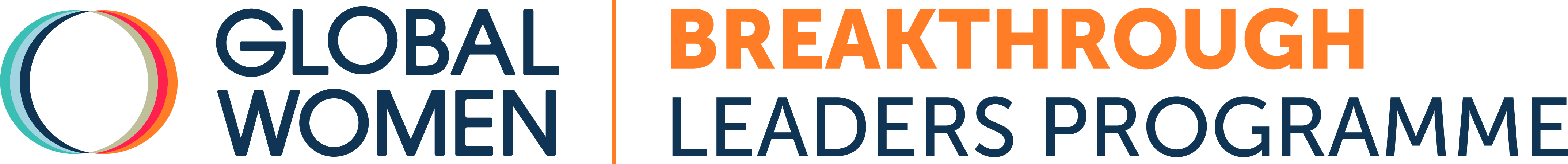 Global Women Breakthrough Leaders Programme 2020Executive Sponsor Form Please note, this form is a requirement of all applications.Applications close at 4.00pm on Friday 30 August, 2019. Completed forms can be sent to the Women in Leadership Committee by either:Email:  brook.horan@globalwomen.org.nzPost: 	Global Women, Level 1, 35A Chancery Street, AucklandEvery participant in the Global Women Breakthrough Leaders Programme is supported by an Executive Sponsor. This person is sometimes, but not always the CEO of the organisation. Executive Sponsors play a vital role not only in supporting the programme but in supporting the participant’s current and future trajectory. While Global Women contacts all Executive Sponsors prior to the commencement of the programme, the Executive Sponsor’s role through the year is one of general support. We ask that all Executive Sponsors simply take an active interest in the participants experience; helping them extrapolate the experience and relating it back to the current work environment is also an important part of optimising the value for the organisation.Thus a senior executive of the organisation, who is prepared to act as Executive Sponsor for the applicant, should complete this form.The sponsor should be thoroughly familiar with the applicant and able to provide us with a detailed, personal appraisal of the applicant which includes an evaluation of the applicant’s potential to progress to a more senior leadership role.The application must also include a letter of recommendation from the Chief Executive Officer of the sponsoring organisation. If the CEO has completed this sponsorship form, we ask that the letter is provided by another Senior Executive of the sponsoring organisation.Please note the fee for the programme is NZ $29,500 plus GST and payment is due within 30 days of the invoice date.In completing this form, the organisation, confirms to releasing the applicant completely of official duties while participating in the programme and to not ask the applicant to be absent from the programme unless in an emergency. The time commitment will include: half day for programme orientation and launch, four consecutive days out of the office four times during the year for residential modules, final graduation day, showcase dinner and executive coaching sessions. Orientation and Launch: 23 March 2020 Auckland: 3:00pm – 5:30pm. Programme purpose and expectations5:30pm – 7:00pm: Programme launch with Global Women Board, Executive Sponsors, Global Women partners and Breakthrough Leaders Programme AlumnaeModule 1: 24-27 March 2020, Module 1 location: Waikato-Tainui College for Research and Development HopuHopu, WaikatoModule 2: 9-12 June 2020, Module 2 location: WellingtonModule 3: 18-21 August 2020, Module 3 location: AucklandModule 4: 19-23 October 2020, Module 4 location: San Francisco – (Module 4 in San Francisco requires the return airfare cost to be responsibility of the participant and participants must arrive in San Francisco on Monday 18 October at the latest)Graduation Day – Final Summit: 26 November 2020, 8:30am – 4:00pm, Showcase Dinner: 26 November 2020, 6:30pm – 11:00pmTime for Executive CoachingPlease note that if the applicant changes jobs or leaves the organisation after being offered or taking up a place on the Breakthrough Leaders Programme, this form signifies that you will not request a refund from NZ Global Women Trust. You agree not to involve New Zealand Global Women Trust should you seek redress directly from the applicant or her new employer.I certify that all the information and accompanying material provided in connection with this application is genuine, true and accurate.SIGNATURE OF EXECUTIVE SPONSOR: DATE: APPLICANT DETAILSEXECUTIVE SPONSOR DETAILSPERSONAL INSIGHTSWhat is your relationship with the applicant?What are your reasons for supporting this applicant for the Global Women Breakthrough Leaders Programme?What changes do you envisage in the applicant’s position or future responsibilities once she has completed this programme?How aware is the applicant of these views?Please consider the applicant’s knowledge of business and leadership attributes. In your view:a) What are the applicant’s strengths she can leverage?b) What are her areas for development?c) What can she offer to other participants on the programme? Any other comments on what you would hope the applicant gains from this experience? Full Name: Company/ Organisation Name: Full Name: Full Name: Company/Organisation Name:  Company/Organisation Name:  Position/Title: Position/Title: E-mail: Mobile: PA Name: PA Email: PA DDI: PA Mobile: 